POTTERSWOTTERWhat is the first name of the author of the Harry Potter books?What is the name of the school Harry Potter attends?Which Weasley brother is Harry’s best friend?What game does Harry play at school?Who is You-Know-Who?What is a Muggle?Who teaches Potions?What is the headmaster’s name?Where do wizards get their shopping?What is Harry’s owl called?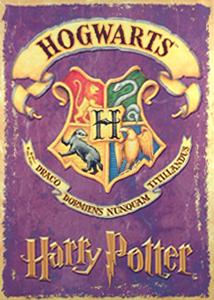 